RITAM PLOHA - FLOMASTER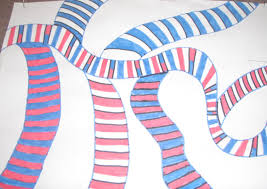 http://www.os-vnazor-pribislavec.skole.hr/Nastava/RN-LK?news_id=227